DatagrundlagI nærværende notat er der brugt data fra energimærkningsordningen til vurdering af energieffektiviteten på tværs af de danske kommuner.Til vurdering af energieffektiviteten er der brugt data fra 01-01-2011, da energimærket har en gyldighed på 10 år.Til vurdering af besparelsespotentialer er der brugt data fra 01-01-2018, for at undgå at overvurdere besparelsespotentialet, da det må formodes at der er sket en løbende renovering/forbedring.Stor forskel i energieffektivitet blandt landets kommunerFordeling af energimærker i det offentlig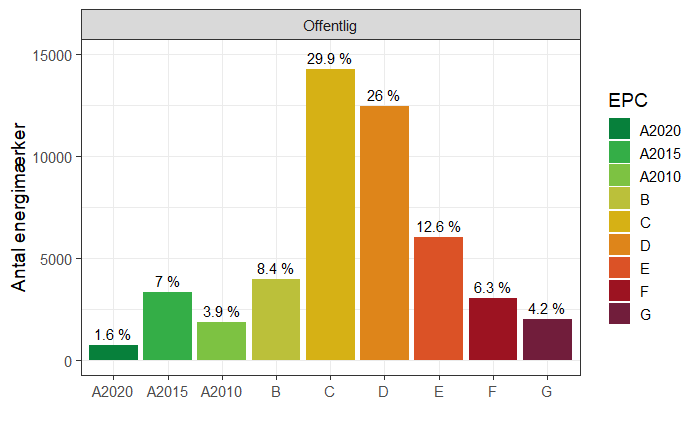 >20 % af alle energimærker på offentligt ejede bygninger er E, F eller GDet er et generelt billede vi ser, at der er flest bygninger i den ”tunge” ende af skalaen.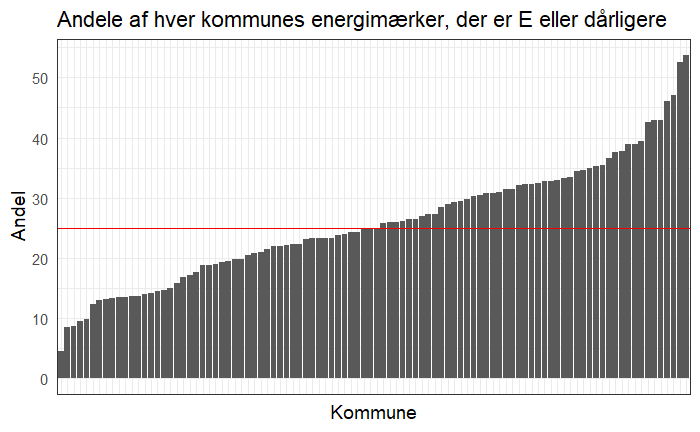 I 50 ud af 98 kommuner er andelen af energimærker i hver kommune, der er E, F eller G ≥ 25 % Top-5 bedste- og dårligste kommuner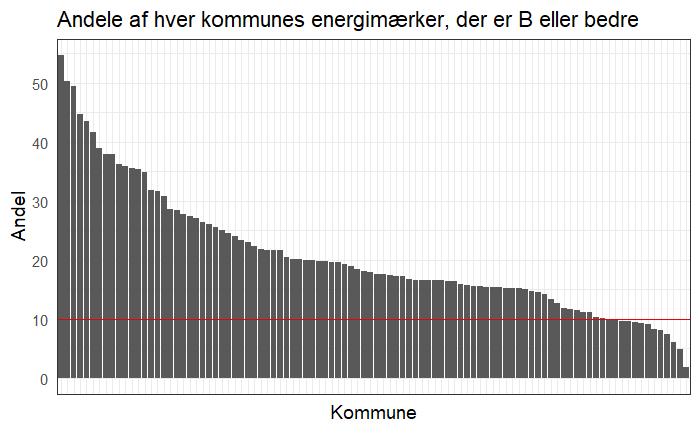 13 kommuner har en andel af energimærker, der er B eller bedre, der er under 10 %.Top-5 bedste- og dårligste kommunerEnergieffektivitet i det offentlige vs. Privat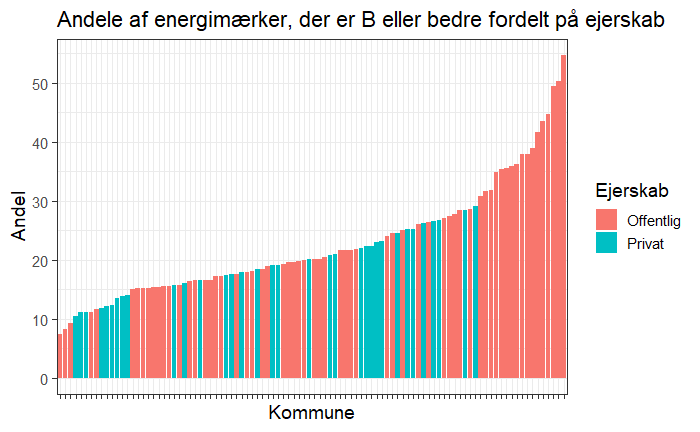 I 34 kommuner har de private bygninger en højere andel af bygninger, der er B-mærkede, eller bedre, end de offentlige bygningerFordelingen synes dog at være nogenlunde uafhængig af andelen af bygninger med B-mærkede (eller bedre) bygninger.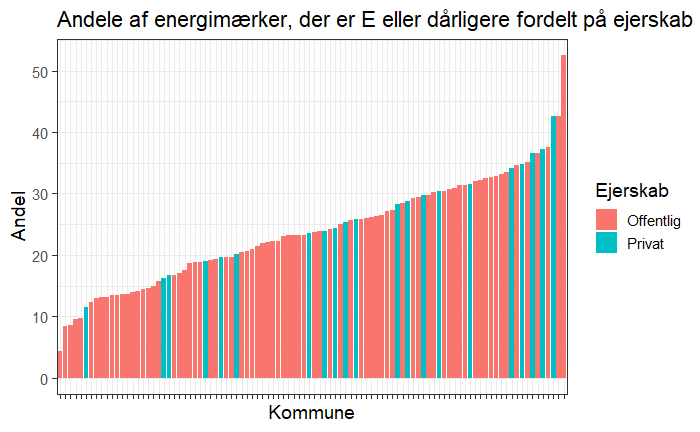 I 21 kommuner har de private bygninger en lavere andel af bygninger, der er E-mærkede eller dårligere, end de offentlige bygningerBesparelsespotentialerStor forskel på besparelsespotentialer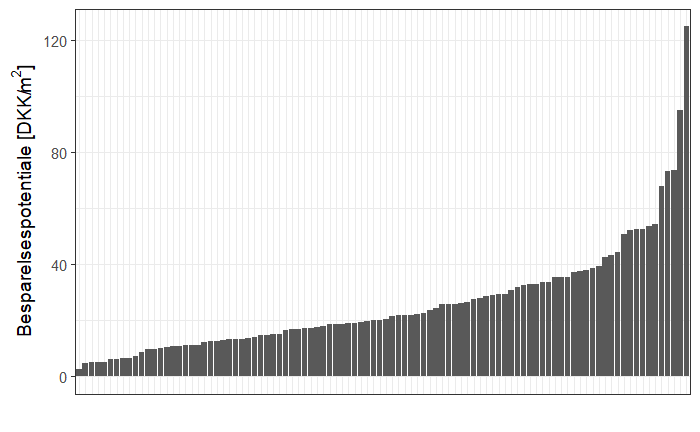 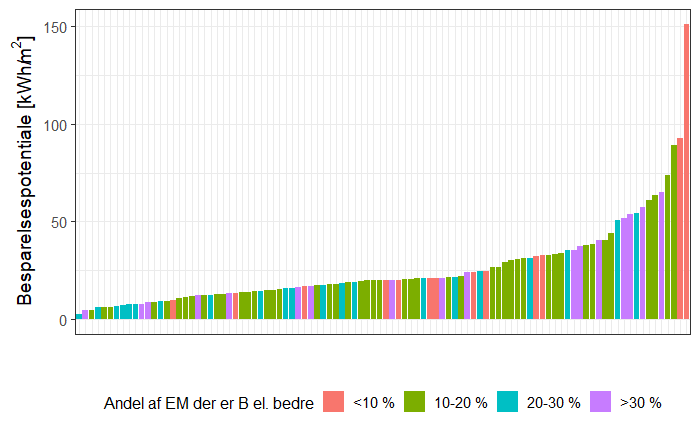 Generelt har kommuner med en høj andel af energieffektive bygninger (stor andel af B-mærker el. bedre) også et mindre besparelsespotentiale.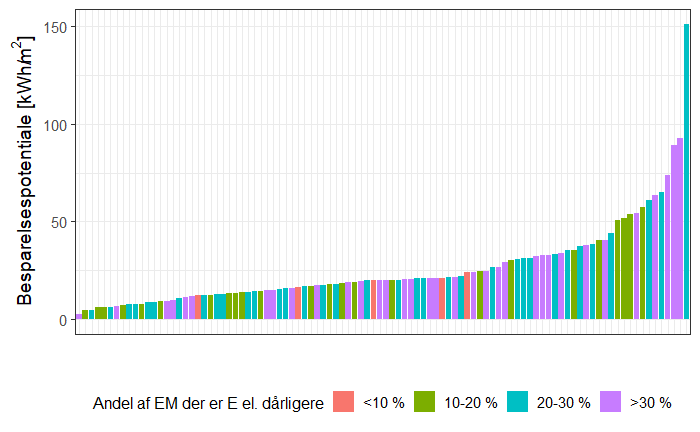 Ser vi på sammenhængen mellem besparelsespotentialet og bygningernes energimærke, er det generelt sådan at kommuner med en høj andel af bygninger, der har energimærke E, F, G, også har det største besparelsespotentiale. Fortsat stort besparelsespotentialer med kort tilbagebetalingstid i de fleste kommunerSamlet besparelsespotentiale (DKK/år): 25.660.328 kr.Samlet besparelsespotentiale (ton CO2/år): 20.313 ton/årGns. Tilbagebetalingstid: 6,2 år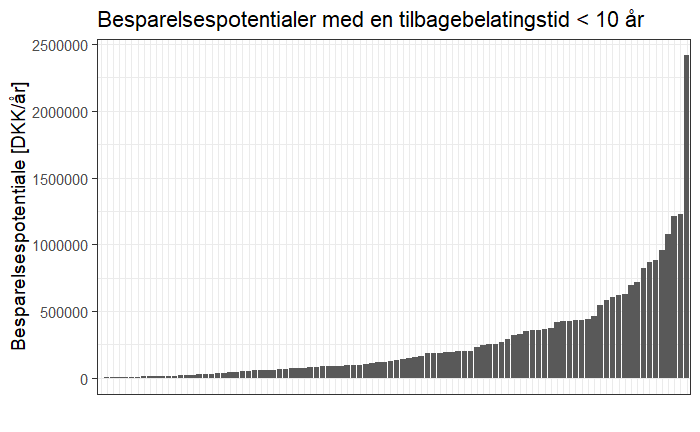 Manglende energimærkning af bygningerDer er (fortsat) en stor del af de kommunale bygninger, der enten ikke har fået lavet et energimærke, eller hvis energimærke er udløbet. Dette har naturligvis stor indflydelse på, hvor stort det beregnede besparelsespotentiale bliver.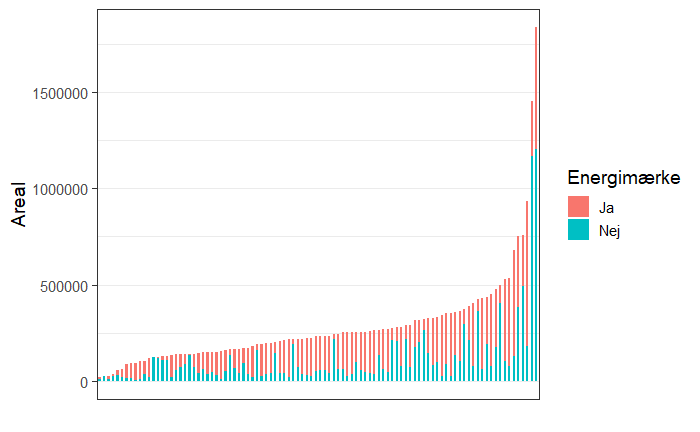 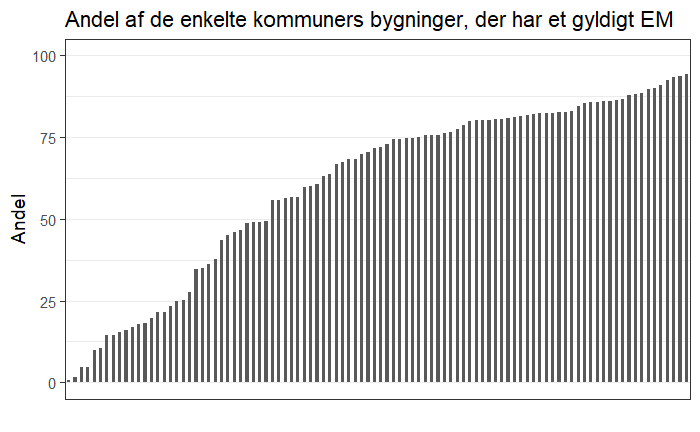 32 ud af landets 98 kommuner har et gyldigt energimærke på mindre end 50 % af deres bygningerKun 43 af landets kommuner har gyldigt energimærke på mere end 75 % af deres bygningerKun 5 af landet kommuner har et gyldigt energimærke på mere end 90 % af deres bygningerKommuneAndel E-Ringkøbing-Skjern Kommune4,4 %Rebild Kommune8,4 %Solrød Kommune8,6 %Skanderborg Kommune9,5 %Favrskov Kommune9,8 %……42,9 %46,0 %47,0 %52,5 %53,7 %KommuneAndel B+Solrød Kommune54,7 %Odder Kommune50.3 %Horsens Kommune49,4 %Billund Kommune44,8 %Aabenraa Kommune43,5 %……8,1 %7,5 %6,0 %4,9 %1,9 %